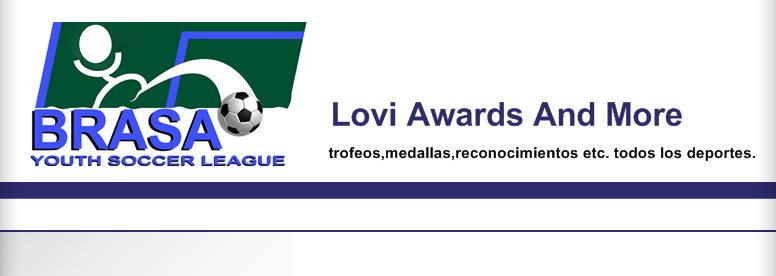 BROWNSVILLE BRASA SOCCER LEAGUEFrancisco Lozano/President (956) 266-8392Maria E. Lozano/ Martha Castillo
1341 E. Ringgold Street Brownsville, Texas 78520
E-Mail: franciscolozano03@yahoo.com
             www.brownsvillebrasasoccerleague.comInformation of Representative/Informacion de Delegado o Representante:Categoria/Divisions: 2018/2017   2016/2015   2014/2013    2012/2011      2010/2009     2008/2007    2006/2005   2004/2003    Team name/             Categoria/	          Cell Number/	        Coach Name/		    Signature/Nombre de Equipo          Divisions:	     Numero de cellular	      Nombre del Coach	                      FirmaI have carefully read this document and fully understand its content that team information is only give to the person that name is in this document and that we (academy, director and coach) are responsible for parent, children behavior on the fields and also the verification of documentation. I certified that by the time of the first game I am going to have my First Aide, CPR and Background Check on field.   I receive BROWNSVILLE BRASA SOCCER LEAGUE rules.Signature:_____________________________________		Date:______________________Al firmar esta foarma entiendo que yo y las personas cuales nombres estan escritos en este documento, (academias, directores y coach de equipo) seremos la unica persona a quien se le dara informacion del equipo y a la misma vez las encargados de comportamiento de padres y ninos como tambien de verificacion de documentos. Yo certifico que para tiempo del primer partido yo ya contare con mis certificados de Primeros Aucilios, CPR y Record Criminal en la carpeta de la liga.  Yo recibe las reglas de BROWNSVILLE BRASA SOCCER LEAGUE.Firma: _______________________________________		Dia:_________________________